Корректировка программы на период обучения с применением дистанционных образовательных технологийна период с 9 по 12 мартаФ.И.О. учителя: Калашникова Татьяна ЮрьевнаУчебный предмет: Изобразительное искусство.Класс: 8б Пример оформления 1 этапа проекта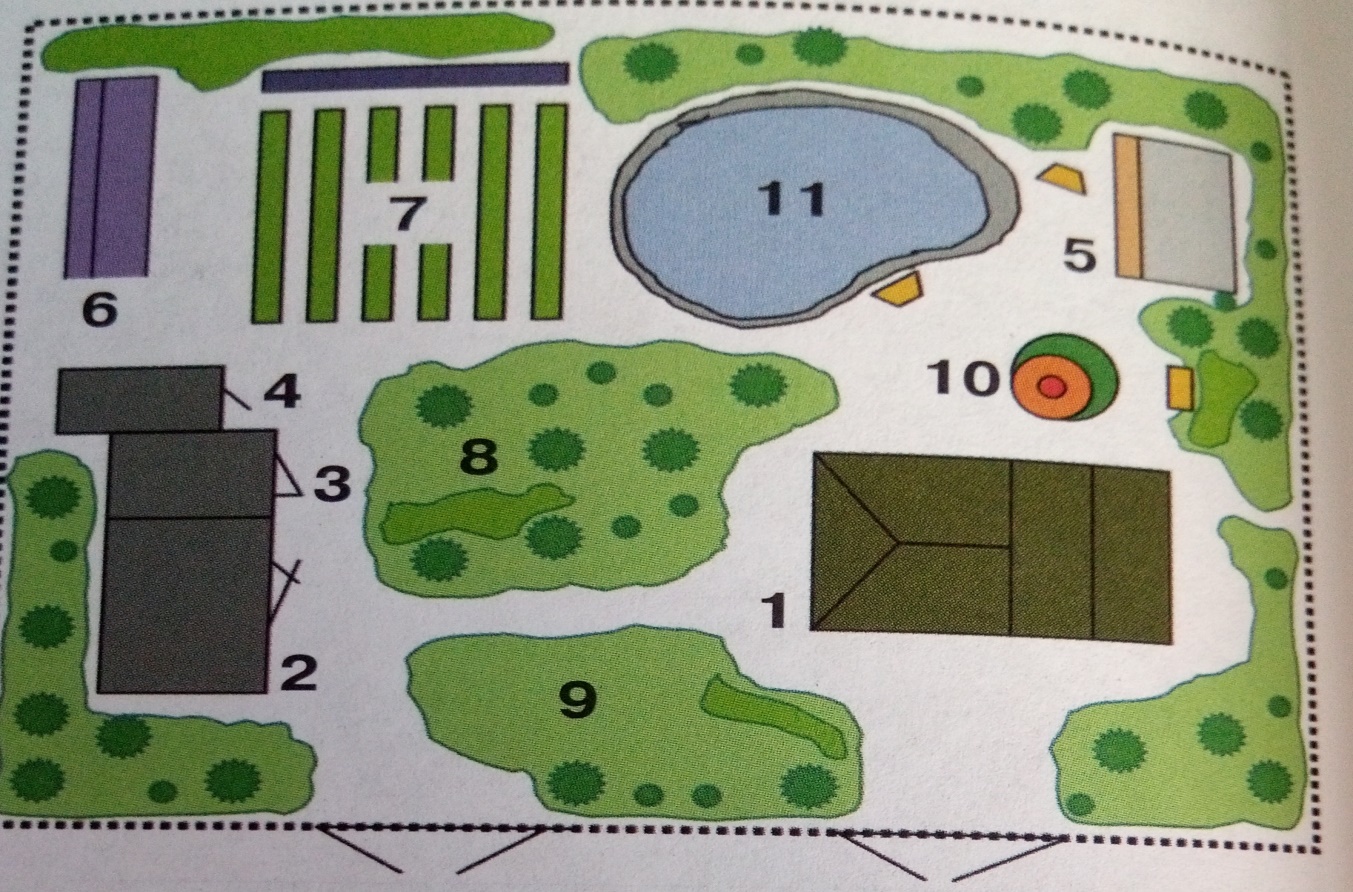 Ниже нужно перечислить названия объектов на схеме. Например:1.Беседка.2.Игровая зона..3………4………………..10.Фонтан.11.Пруд.Дата прове-денияТема урокаФорма проведения урокаЗадания с указанием образовательного ресурсаФорма представления результатаДата, времяпредстав-ления результатаТекущая аттестация, оценивание9.03«Природа и архитектура. Организация архитектурно-ландшафтного пространства.»Видео-урок; интернет - поиск. Самостоятель-ная работа учащегося.Образов. рес. «Российская электронная школа» - материал 7 кл.- ур. № 15 -теория + видео. Если ресурс не открывается – самостоятельный поиск информации о том как можно организовать пространство приусадебного участка и превратить дачу в место отдыха, спокойствия и гармонии. Что такое ландшафтно-парковая архитектура и садовый дизайн? Создание сада начинается с плана. Задание: Создание макета ландшафта с простейшим архитект. объектом (беседка, мостик, декоративная скамейка) в стиле выбранного  паркового дизайна.1этап (каждый этап оценивается отдельно) – План  будущего макета с указанием зон и объектов (примерный вариант см. ниже). План может быть выполнен в виде зарисовки, эскиза или схематического чертежа  на плоскости А3.В дальнейшем проект (макет) должен  быть объемным. Можно будет использовать мини формы, различные, подходящие для имитации реальных предметов, природные материалы.Выслать фото  работы  -  на электрон. почту tatiana146sosh@mail.ru (или сдача работы в школе кл.руков. - он передаст  мне);16.03 (до 15ч.)Фотоотчет